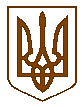 УКРАЇНАБілокриницька   сільська   радаРівненського   району    Рівненської    областіВ И К О Н А В Ч И Й       К О М І Т Е ТПРОЕКТ РІШЕННЯвід  03 березня  2017  року                                                                              Про дозвіл на газифікаціюжитлового будинку	Розглянувши  заяву гр. Петрук Зої Миколаївни  про дозвіл на газифікацію житлового будинку в с. Антопіль, керуючись ст. 30 Закону України «Про місце самоврядування в Україні», виконавчий комітет Білокриницької сільської радиВ И Р І Ш И В :Дати дозвіл на газифікацію житлового будинку гр. Петрук З.М. в                    с. Антопіль  по вул. Козацька, 58.Зобов’язати гр. Петрук З.М.  виготовити відповідну проектну документацію та погодити її згідно чинного законодавства.Після будівництва газопроводів передати їх безкоштовно на баланс ПАТ «Рівнегаз Збут».Сільський голова                                                                                      Т. Гончарук